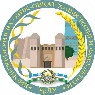 Факультет педагогики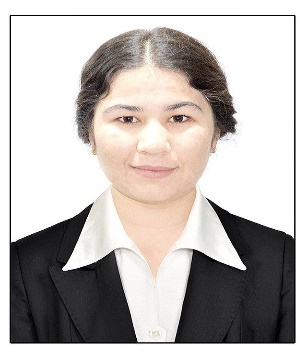 И.Ф.О		                                Исмаилова Равияжон Азад кизи.ДОЛЖНОСТЬ 		                       Стажер-преподаватель кафедрыТЕЛЕФОН 		  	           +998 885125225Электронная почта.		            ismailovaraviyajon@gmail.comОРГАНИЗАЦИЯТЕЛ. 			                         +99862 2246626ОРГАНИЗАЦИЯАДРЕС г. Ургенч Хамид улица Олимджона 14. 220100	И.Ф.О		                                Исмаилова Равияжон Азад кизи.ДОЛЖНОСТЬ 		                       Стажер-преподаватель кафедрыТЕЛЕФОН 		  	           +998 885125225Электронная почта.		            ismailovaraviyajon@gmail.comОРГАНИЗАЦИЯТЕЛ. 			                         +99862 2246626ОРГАНИЗАЦИЯАДРЕС г. Ургенч Хамид улица Олимджона 14. 220100	СТЕПЕНЬ2018-20 21 		Ургенчский государственный университет ( бакалавриат )20 21 -20 23 		Ургенчский государственный университет ( магистр )ОПЫТС 14 декабря 2021 г. по 22 сентября 2023 г. Город Хива №15, воспитатель Государственной организации школьного образования .20 С 1 апреля 2023 г. по 5 июля 2023 г. стажер-преподаватель кафедры «Методики дошкольного образования» Ургенчского государственного университета.С 23 сентября 2023 года по настоящее время стажер-преподаватель кафедры «Методики дошкольного образования» Ургенчского государственного университета.ЭКСПЕРТИЗАДошкольное образованиеПРЕПОДАВАНИЕ ПРЕДМЕТОВ. Управление дошкольным образованием.Социальная адаптация детейТеория и технологии речевого развития детейПОИСКОВАЯ РАБОТАИспользование методики Монтессори в образовательных организациях​ИССЛЕДОВАТЬИсмаилова, Р.О.; Вклад Монтессори в развитие мировой системы дошкольного образования , Национальный университет Узбекистана отчеты, 2023, [12.01.1] issn 2181-7324 философия http://journals.nuu.uz Общественные наукиИсмаилова, Р.О.; Перспективы метода Марии Монтессори в интеллектуальном развитии детей 
, 19 декабря 2023 года, кафедра технологического образования Бухарского государственного педагогического института 
«Обеспечение целостности технологии в непрерывном образовании и интегрированные образовательные технологии в обучении: проблемы и решения» Республиканская научно-теоретическая конференция МАТЕРИАЛЫ стр . 139-141Исмаилова, Р.О.; 15 декабря 2023 года Ажинияз станет членом Нокиса Мамлекетлика. педагогический институт  «Инновационные технологии в науке, технологиях и образовании: проблемы и решения 
» Республиканская научно-теоретическая конференция материалы, стр . 44-46Исмаилова, Р.О.; Значение «метода Монтессори» в развитии интеллектуальных способностей дошкольников 15 декабря 2023 года, Государственный 
педагогический институт им. Нокиса в Ажиниязе  «Инновационные технологии в науке, технологиях и образовании: проблемы и решения 
» Республиканская научно-теоретическая конференция материалы 58-60 -страницыТЕКУЩЕЕ ИССЛЕДОВАНИЕКучкарова Н.М. Исмаилова Р.О. Формирование познавательной деятельности дошкольников по методу Монтессори.